Abril de 2023 | Página 1 de 3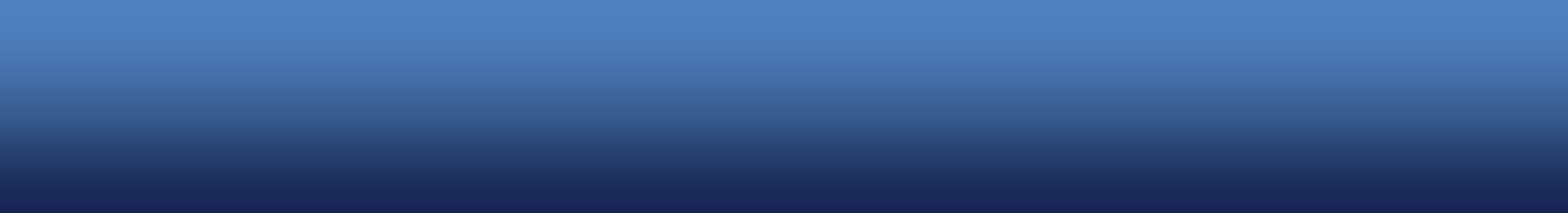 ¿Qué es la hepatitis?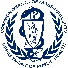 La hepatitis es una inflamación del hígado. Cuando el hígado se inflama, puede hincharse y causar dolores. En los casos de hepatitis grave, el hígado puede, incluso, dejar de funcionar, lo que podría implicar un peligro de muerte. Las causas de la hepatitis son muchas e incluyen algunos virus (un tipo de germen), drogas, sustancias químicas y alcohol. Hasta el propio sistema inmunitario del cuerpo puede atacar el hígado. En los Estados Unidos, los tipos más frecuentes de hepatitis vírica son la hepatitis A, la hepatitis B y la hepatitis C. Estos virus son muy diferentes entre sí, pero todos son infecciosos y pueden provocar síntomas parecidos. Sí existen diferencias en la forma en que se propagan, el tiempo que dura la infección y la manera en que se tratan. Para detectar el virus de la hepatitis A, la hepatitis B y la hepatitis C, el proveedor de atención de la salud puede hacer un análisis de sangre.¿Qué es la hepatitis A?La hepatitis A es una infección en el hígado provocada por el virus de la hepatitis A. Es muy contagiosa y puede propagarse fácilmente de una persona a otra. La enfermedad rara vez es mortal y no causa infección crónica (a largo plazo) ni enfermedad hepática. Una persona que 
ya ha tenido hepatitis A, no volverá a tenerla. Hay una vacuna para prevenir la infección por 
el virus de la hepatitis A.¿De qué manera se propaga?El virus de la hepatitis A se propaga en las heces (por la vía fecal-oral). Esto significa que la enfermedad se disemina cuando alguien lleva a la boca algo que ha sido contaminado con las heces de una persona infectada. A menudo se propaga cuando una persona infectada no tiene 
el cuidado de lavarse las manos después de ir al baño. Es por este motivo que las personas que viven o tienen relaciones sexuales con una persona infectada corren un alto riesgo de contagiarse. El virus también puede propagarse en locales relacionados con los alimentos, como los restaurantes. La hepatitis A puede propagarse al comer alimentos contaminados (como mariscos crudos o poco cocidos) o al beber agua contaminada. También se han producido brotes de hepatitis A entre personas que utilizan drogas y personas que viven en la calle.¿Cuáles son los síntomas de la hepatitis A?Los síntomas de la hepatitis A incluyen fiebre, cansancio, pérdida del apetito, dolor de estómago, náuseas y diarrea. La hepatitis A también puede provocar ictericia (que se manifiesta como un color amarillento en la piel y los ojos, y orina oscura) y heces color de arcilla o gris. Los adolescentes y los adultos son más propensos que los niños a presentar estos síntomas que, en general, duran menos de dos meses. Algunos adultos pueden sentirse descompuestos hasta por seis meses, pero esto es muy poco frecuente.Abril de 2023 | Página 2 de 3¿Cuándo aparecen los síntomas?Cuando hay síntomas de hepatitis A, esos síntomas normalmente aparecen unas tres o cuatro semanas después de haberse producido la exposición al virus.¿Cómo se diagnostica la hepatitis A?La hepatitis A se diagnostica con un análisis de sangre. Este análisis puede mostrar la diferencia entre una infección en curso y una anterior. También hay análisis de sangre que permiten saber si el hígado se ha dañado, pero estos análisis no muestran cuál fue la causa del daño.¿Cómo se trata la hepatitis A?No hay un tratamiento específico para las personas que tienen hepatitis A. Se recomienda hacer reposo y beber mucho líquido. Es posible que algunas personas deban ser hospitalizadas.¿Cómo puede prevenirse esta infección?Siga los consejos que aparecen a continuación. Si hace de ellos un hábito, podrá prevenir 
no solo la hepatitis A, sino también otras enfermedades:Lávese siempre las manos minuciosamente con agua y jabón antes de tocar o comer alimentos, después de usar el inodoro, y después de cambiar un pañal. Si no tiene agua 
y jabón, use toallitas de mano con alcohol desechables o desinfectante en gel.No coma mariscos crudos o poco cocidos.Lave siempre las frutas y verduras antes de comerlas.En cuanto a la protección a largo plazo, lo mejor es la vacuna contra la hepatitis A. 
Se recomienda la vacunación para ciertos grupos, entre ellos:todos los niños de 1 año;las personas que viajen a países en los que la hepatitis A es frecuente;los familiares y cuidadores de niños adoptados recientemente que provienen de países 
en los que la hepatitis A es frecuente;los hombres que tienen sexo con otros hombres;las personas que consumen drogas recreativas, ya sean inyectables o no inyectables;las personas que viven en la calle;las personas con enfermedades hepáticas crónicas o de largo plazo, incluidas 
la hepatitis C y la hepatitis B;las personas que tienen VIH.La vacuna contra la hepatitis A también se usa para prevenir la infección en quienes han estado expuestos al virus recientemente. Según la edad y el estado de salud de la persona, el médico podría recomendar que, además de la vacuna, esa persona también reciba tratamiento con inmunoglobulina.Abril de 2023 | Página 3 de 3¿Hay alguna restricción para las personas con hepatitis A?Sí. En Massachusetts, la ley exige a los médicos que informen los casos de hepatitis A al comité local de salud. Los trabajadores de los locales relacionados con los alimentos que tengan hepatitis A no podrán trabajar hasta que su fiebre haya desaparecido por completo y haya pasado una semana desde que comenzaran los síntomas. Son locales relacionados con los alimentos los restaurantes, los puestos de sándwiches, las cocinas de los hospitales y las 
plantas procesadoras de productos lácteos o alimentos. Este requisito incluye también a quienes trabajan en escuelas, programas residenciales, guarderías y establecimientos de atención de la salud, y alimentan, atienden la salud bucal o administran medicamentos.¿Dónde se puede obtener más información?A través de su médico, personal de enfermería o consultorio de atención de la salud.En el sitio web de los Centros para el Control y la Prevención de Enfermedades (CDC), en: www.cdc.gov/hepatitisEl comité local de salud que le corresponda En el Departamento de Salud Pública de Massachusetts (DPH); División de Epidemiología, llamando al (617) 983-6800